УТВЕРЖДЕНОПРИКАЗОМ по МКОУ СОШ с. Первомайское№146-од от 31.08.2021 годаПлан мероприятийпо повышению объективности оценки образовательных результатов в муниципальном казенном общеобразовательном учреждении средней общеобразовательной  школе в 2020-2021 учебном годуДля повышения объективности оценки образовательных результатов в МКОУ СОШ с. Первомайское будут организованы комплексные мероприятия по трем направлениям:Обеспечение объективности образовательных результатов в рамках конкретной оценочной процедуры в ОО.Выявление необъективных результатов и профилактическая работа.Формирование у участников образовательных отношений позитивного отношения к объективной оценке образовательных результатов.Реализация Плана мероприятий по повышению объективности оценки образовательных результатов по направлениям:Обеспечение объективности образовательных результатов в рамках конкретной оценочной процедуры в ОО: обеспечение видеонаблюдения на процедурах оценки качества образования (ВПР, ДКР, ИС(И) -11, ИС -9, ОГЭ, ВсОШ);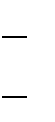 обеспечение общественного наблюдения на процедурах оценки качества образования (ВПР, ДКР, ИС(И) -11, ИС -9, ОГЭ, ВсОШ) с соблюдением требований к общественным наблюдателям;  привлечение квалифицированных специалистов на всех этапах процедуры (проведение	инструктажей с	организаторами, техническими специалистами, экспертами);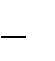 применение мер защиты информации (использование ЗКС для передачи материалов процедур оценки);проверка работ школьными комиссиями по стандартизированным критериям с предварительным коллегиальным обсуждением подходов к оцениванию в кабинете № 4 (Штаб) с использованием системы видеонаблюдения.Выявление необъективных результатов и профилактическая работа:Выявление необъективных результатов оценочной процедуры через анализ результатов оценочных процедур: индекс неподтверждения результатов обучающимися,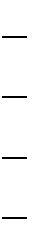 индексы необъективности ВПР и ОГЭ, индексы необъективности ДКР,наличие системы видеонаблюдения и общественного наблюдения в ОО при проведении оценочных процедур.Профилактическая работы: анализ признаков необъективности,разработка комплекса мер по устранению причин необъективности.Формирование у участников образовательных отношений позитивного отношения к объективной оценке образовательных результатов:  реализация	в	приоритетном	порядке	Дорожной	карты	как	ОО	с	низкими результатами, программ помощи учителям, имеющим профессиональные проблемы и дефициты, руководителю и заместителям руководителя ОО.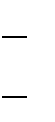 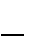 проведение разъяснительной работы с педагогами по вопросам повышения объективности оценки образовательных результатов; экспертиза образовательных программ ОО в части системы оценивания, подготовка рекомендации;проведение учителями и методическими объединениями аналитической экспертной работы с результатами оценочных процедур.